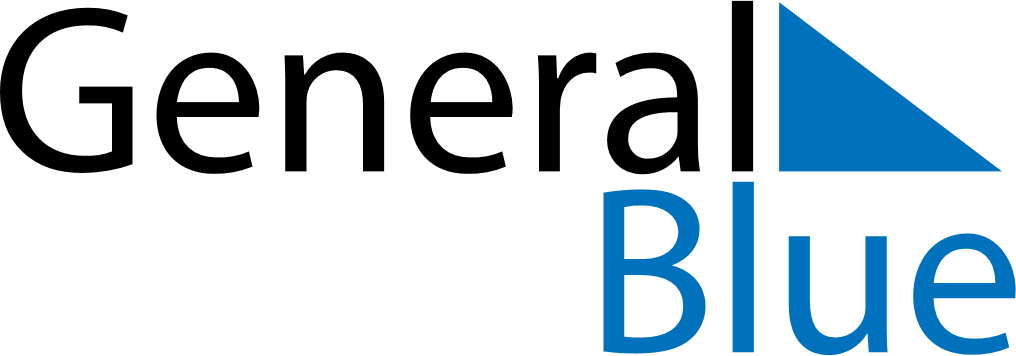 January 2024January 2024January 2024January 2024January 2024January 2024Golub-Dobrzyn, Kujawsko-Pomorskie, PolandGolub-Dobrzyn, Kujawsko-Pomorskie, PolandGolub-Dobrzyn, Kujawsko-Pomorskie, PolandGolub-Dobrzyn, Kujawsko-Pomorskie, PolandGolub-Dobrzyn, Kujawsko-Pomorskie, PolandGolub-Dobrzyn, Kujawsko-Pomorskie, PolandSunday Monday Tuesday Wednesday Thursday Friday Saturday 1 2 3 4 5 6 Sunrise: 7:57 AM Sunset: 3:35 PM Daylight: 7 hours and 38 minutes. Sunrise: 7:57 AM Sunset: 3:36 PM Daylight: 7 hours and 39 minutes. Sunrise: 7:57 AM Sunset: 3:38 PM Daylight: 7 hours and 40 minutes. Sunrise: 7:57 AM Sunset: 3:39 PM Daylight: 7 hours and 41 minutes. Sunrise: 7:56 AM Sunset: 3:40 PM Daylight: 7 hours and 43 minutes. Sunrise: 7:56 AM Sunset: 3:41 PM Daylight: 7 hours and 45 minutes. 7 8 9 10 11 12 13 Sunrise: 7:56 AM Sunset: 3:43 PM Daylight: 7 hours and 46 minutes. Sunrise: 7:55 AM Sunset: 3:44 PM Daylight: 7 hours and 48 minutes. Sunrise: 7:55 AM Sunset: 3:45 PM Daylight: 7 hours and 50 minutes. Sunrise: 7:54 AM Sunset: 3:47 PM Daylight: 7 hours and 52 minutes. Sunrise: 7:53 AM Sunset: 3:48 PM Daylight: 7 hours and 54 minutes. Sunrise: 7:53 AM Sunset: 3:50 PM Daylight: 7 hours and 56 minutes. Sunrise: 7:52 AM Sunset: 3:51 PM Daylight: 7 hours and 59 minutes. 14 15 16 17 18 19 20 Sunrise: 7:51 AM Sunset: 3:53 PM Daylight: 8 hours and 1 minute. Sunrise: 7:50 AM Sunset: 3:54 PM Daylight: 8 hours and 4 minutes. Sunrise: 7:49 AM Sunset: 3:56 PM Daylight: 8 hours and 6 minutes. Sunrise: 7:48 AM Sunset: 3:58 PM Daylight: 8 hours and 9 minutes. Sunrise: 7:47 AM Sunset: 3:59 PM Daylight: 8 hours and 11 minutes. Sunrise: 7:46 AM Sunset: 4:01 PM Daylight: 8 hours and 14 minutes. Sunrise: 7:45 AM Sunset: 4:03 PM Daylight: 8 hours and 17 minutes. 21 22 23 24 25 26 27 Sunrise: 7:44 AM Sunset: 4:05 PM Daylight: 8 hours and 20 minutes. Sunrise: 7:43 AM Sunset: 4:06 PM Daylight: 8 hours and 23 minutes. Sunrise: 7:42 AM Sunset: 4:08 PM Daylight: 8 hours and 26 minutes. Sunrise: 7:40 AM Sunset: 4:10 PM Daylight: 8 hours and 29 minutes. Sunrise: 7:39 AM Sunset: 4:12 PM Daylight: 8 hours and 32 minutes. Sunrise: 7:38 AM Sunset: 4:14 PM Daylight: 8 hours and 36 minutes. Sunrise: 7:36 AM Sunset: 4:15 PM Daylight: 8 hours and 39 minutes. 28 29 30 31 Sunrise: 7:35 AM Sunset: 4:17 PM Daylight: 8 hours and 42 minutes. Sunrise: 7:33 AM Sunset: 4:19 PM Daylight: 8 hours and 46 minutes. Sunrise: 7:32 AM Sunset: 4:21 PM Daylight: 8 hours and 49 minutes. Sunrise: 7:30 AM Sunset: 4:23 PM Daylight: 8 hours and 52 minutes. 